131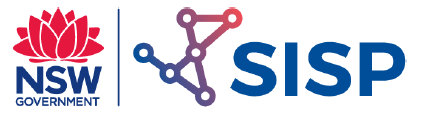    MaterialCategories, Bonding and Structure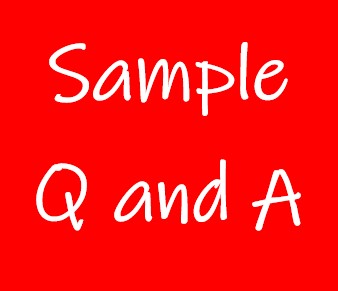 Exercise 1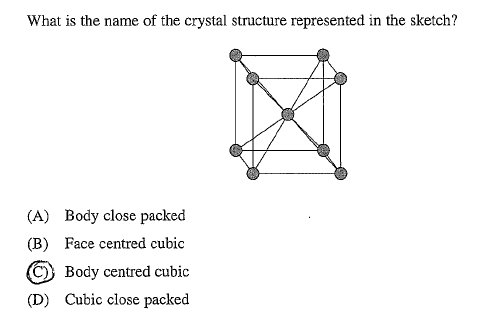 